Horizon Housing Association Limited is a registered society under the Co-operative and Community Benefit Societies Act 2014, Registered Number: 1827 R(S), Registered Office: Leving House, Fairbairn Place, Livingston, EH54 6TN. It is a Charity registered in Scotland, Charity Number: SC011534; a Registered Social Landlord with the Scottish Housing Regulator, Registration Number: HAL 128; and registered as a Property Factor Id: PF000385. Part of the (c) Link group 2017.
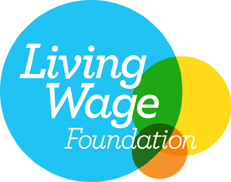 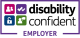 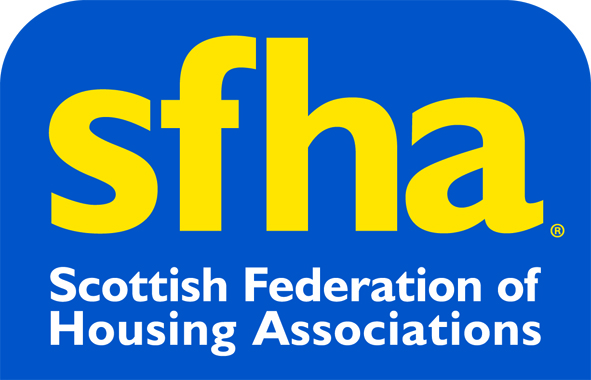 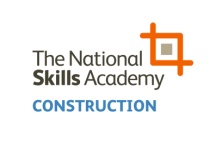 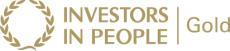 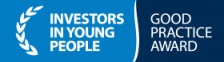 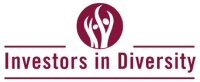 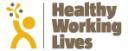 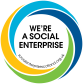 